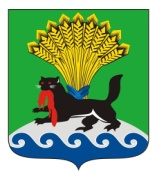 РОССИЙСКАЯ ФЕДЕРАЦИЯИРКУТСКАЯ ОБЛАСТЬИРКУТСКОЕ РАЙОННОЕ МУНИЦИПАЛЬНОЕ ОБРАЗОВАНИЕКОНТРОЛЬНО-СЧЕТНАЯ ПАЛАТА ОТЧЕТ №12/21-оо результатах контрольного мероприятия«Проверка законного, результативного (эффективного и экономного) использования бюджетных средств, направленных на выполнение работ (оказание услуг) по установке ограждений в образовательных организациях» «01» октября 2021 года                                                                              г. ИркутскРассмотрен на Коллегии КСП(протокол №10-к от 29.09.2021)УтвержденРаспоряжением Председателя КСПот 29.09.2021 №47-км 1. Основание для проведения контрольного мероприятия: Пункт 1.8. плана деятельности КСП Иркутского района на 2020 год, утвержденного распоряжением Контрольно-счетной палаты Иркутского районного муниципального образования от 27.12.2019 №29-од  и пункт 1.2. плана деятельности КСП Иркутского района на 2021 год, утвержденного распоряжением Контрольно-счетной палаты Иркутского районного муниципального образования от 28.12.2020 №44-од, распоряжения председателя Контрольно-счетной палаты Иркутского районного муниципального образования от 18.12.2020 № 43-км, от 02.03.2021 №10-км.2. Предмет контрольного мероприятия:- деятельность объекта контроля по формированию, управлению, и распоряжению средствами районного бюджета, имуществом, находящимся в муниципальной собственности и иными ресурсам;- документы, подтверждающие использование бюджетных средств, направленных на оплату металлических конструкций и материалов для ограждения территорий образовательных организаций Иркутского района и работ по их монтажу. 3. Объекты контрольного мероприятия: 1. Комитет по управлению муниципальным имуществом и жизнеобеспечению администрации Иркутского районного муниципального образования (далее - КУМИ), как заказчик по муниципальному контракту по поставке металлических конструкций и материалов для ограждения территории образовательных организаций Иркутского района.2. Управление образования Иркутского районного муниципального образования – как главный распорядитель бюджетных средств.3. Муниципальное казенное учреждение Иркутского районного муниципального образования «Централизованная бухгалтерия учреждений образования» - как учреждение, осуществляющее бухгалтерский учет и финансовую деятельность Управления образования Иркутского районного муниципального образования и подведомственных ему учреждений. 4. Муниципальные образовательные учреждения Иркутского районного муниципального образования, являющиеся заказчиками, при заключении муниципальных контрактов (договоров) на монтаж ограждения территории образовательных организаций (по списку: Приложение 1);4. Срок поведения контрольного мероприятия: с 21.12.2020 по 25.06.2021. 5. Цель контрольного мероприятия: 5.1. Установление законного и целевого использования бюджетных средств направленных на оплату металлических конструкций и материалов для ограждения территорий образовательных организаций Иркутского района и их монтаж;5.2.  Установление факта поставки и монтажа металлических конструкций и материалов для ограждения территорий образовательных организаций Иркутского района;5.3. Определение достоверности отражения фактов хозяйственной жизни по поставке металлических конструкций и материалов для ограждения территорий образовательных организаций  и их монтажу в бухгалтерском учете6. Проверяемый период: 2018-2020 год.7. По результатам контрольного мероприятия установлено следующее.7.1. Общие положенияОбразовательная организация обязана создавать безопасные условия обучения и содержания в соответствии с установленными нормами, обеспечивающими жизнь и здоровье обучающихся, работников образовательной организации.Территория общеобразовательной организации должна быть ограждена.В соответствии с требованиями об антитеррористической защищенности объекта (территории), органы местного самоуправления осуществляют противодействие терроризму в пределах своих полномочий .Постановлением Правительства Российской Федерации утверждены дифференцированные требования к обеспечению антитеррористической защищенности образовательных организаций с учетом потенциальной опасности и степени угрозы совершения террористического акта. Согласно пункту 17 Постановления №1235, антитеррористическая защищенность объектов (территорий) независимо от их категории опасности обеспечивается путем осуществления комплекса мер, направленных в том числе на воспрепятствование неправомерному проникновению на объекты или территорию.  В целях решения вопросов местного значения, органы местного самоуправления муниципальных районов осуществляют финансовое обеспечение деятельности муниципальных казенных учреждений и финансовое обеспечение выполнения муниципального задания бюджетными и автономными  муниципальными учреждениями.На основании вышеизложенного, у администрации Иркутского района, имелись правовые основания для финансирования мероприятий по установке ограждений в образовательных организациях Иркутского района.7.2. Анализ использования средств на поставку материалов и выполнение работ по монтажу ограждений образовательных организацийПоставка материалов и выполнение работ по монтажу ограждений образовательных организаций Иркутского района проводилась в период с 2018-2020 год. Финансирование данных мероприятий осуществлялось за счет средств районного бюджета.Общая сумма средств районного бюджета, направленная на поставку материалов и выполнение работ по монтажу ограждений (далее поставка материалов и выполнение работ по монтажу будет именоваться – монтаж ограждений) составила сумму 62 188,9 тыс. рублей, из них: в 2018 – 10 207,8 тыс. рублей, в 2019 – 44 023,2 тыс. рублей, в 2020 – 7 957,9 тыс. рублей.Виды мероприятий по монтажу ограждений в разрезе временного периода и суммы использования представлены в таблице 1.Всего в результате проведенных мероприятий, осуществлен монтаж ограждений в 41 (Сорок одной) образовательной организации Иркутского района, или 56,9% от общего числа образовательных организаций, имеющих свою территорию (всего в Иркутском районе 72 образовательных организации). Таблица 1 (тыс. рублей)Монтаж ограждений осуществлялся в три этапа:1 этап. Приобретение КУМИ материалов, необходимых для монтажа ограждений в 15 образовательных учреждениях. Размещение заказа и поставка материалов осуществлялась в 2018 году. Сумма материалов, приобретенных для монтажа ограждений составила 10 207,8 тыс. рублей (муниципальный контракт от 21.12.2018 №321-эа-18). В 2019 году МОУ ИРМО «Смоленская СОШ» самостоятельно  приобрело были дополнительные материалы, на сумму 40,9 тыс. рублей. 2 этап. Заключение муниципальных контрактов на осуществление монтажа ограждений из давальческих материалов (материалов заказчика, приобретенных по МК от 21.12.2018 №321-эа-18) на сумму 7 575,3 тыс. рублей. Время размещения заказа и выполнения работ – 2019 год. 3 этап. Заключение муниципальных контрактов на осуществление монтажа ограждений из материалов исполнителя. Общая стоимость таких муниципальных контрактов составила сумму 44 364,9 тыс. рублей (2019 год – 36 407,0 тыс. рублей, 2020 год – 7 957,9 тыс. рублей). Анализ затрат на монтаж ограждений в разрезе наименований расходов, и образовательных организаций Иркутского района  представлен в таблице 2.Таблица 2 (тыс. рублей)Из таблицы видно, что для монтажа ограждений в МОУ ИРМО «Усть-Кудинская СОШ» (поз. №26), помимо материалов, приобретенных по муниципальному контракту на поставку материалов и осуществление монтажа ограждений, дополнительно использованы материалы на сумму 86,6 тыс. рублей. Данные материалы переданы из остатков, сложившихся после осуществления монтажа в  МОУ ИРМО «Усть-Балейская НОШ», МОУ ИРМО «Сайгутская НОШ», МОУ ИРМО «Столбовская НОШ».Кроме того, согласно распоряжений КУМИ Иркутского района, за МОУ ИРМО «Хомутовская СОШ №1» закреплены материалы для ограждения на сумму 119,5 тыс. рублей, оставшиеся после монтажа ограждений в МОУ ИРМО  «Усть-Балейская НОШ» и МОУ ИРМО «Сайгутская НОШ». На момент проверки (май 2021 года) данные материалы в МОУ ИРМО «Хомутовская СОШ №1 не использованы. Контракт на установку ограждений не заключен, дополнительные материалы, необходимые для монтажа ограждений не приобретены. В перечне имущества, закрепляемого на праве оперативного управления за МОУ ИРМО «Хомутовская СОШ №1», имеется в том числе «Столб ограждения 60*60*2 мм, длина столба 2800 мм» в количестве 16 штук на сумму 16 449,73 рубля. Данное имущество изымается из оперативного управления МОУ ИРМО «Сайгутская НОШ». Вместе с тем, МОУ ИРМО «Смоленская СОШ», согласно муниципального контракта от 22.08.2019 №01-С приобретает такую же позицию «Столб ограждения 60*60*2 мм, длина столба 2800 мм» в количестве 56 шт. на сумму 40 880,0 рублей. Монтаж ограждений в МОУ ИРМО «Сайгутская НОШ» закончен 14.08.2019 (акт о приемке выполненных работ ф. №КС-2 от 14.08.2019), а неиспользованное при монтаже имущество изымается из оперативного управления только 18.05.2020, т.е. через 9 месяцев после окончания монтажа. При организации должного контроля со стороны должностных лиц КУМИ за использованием приобретенных материалов, «Столб ограждения 60*60*2 мм, длина столба 2800 мм» в количестве 16 штук на сумму 16 449,73 рубля, можно было изъять из оперативного управления МОУ ИРМО «Сайгутская НОШ» и закрепить за МОУ ИРМО «Смоленская СОШ», тем самым исключить приобретение данных материалов.Приобретение в рамках исполнения муниципального контракта от 21.12.2018 №321-эа-18 материалов на сумму 119 516,69 рублей, которые не использованы на момент проверки (2,5 года) и закреплены на праве оперативного управления за МОУ ИРМО «Хомутовская СОШ №1», противоречит принципу эффективности использования бюджетных средств, определенному статьей 34 Бюджетного кодекса Российской Федерации.7.3. Проверка исполнения муниципального контракта  на поставку металлических конструкций и материалов для ограждения территорий образовательных организаций Иркутского района от 21.12.2018 №321-эа-18По результатам проведенного открытого аукциона в электронной форме, Комитетом по управлению муниципальным имуществом и жизнеобеспечению администрации Иркутского районного муниципального образования с Обществом с ограниченной ответственностью «Строительно-транспортная-правовая организация «Леон» (далее – ООО «СТПО «ЛЕОН») заключен муниципальный контракт от 21.12.2018 №321-эа-18 «На поставку металлических конструкций и материалов для ограждения территории образовательных учреждений Иркутского района». Цена муниципального контракта составила 10 207,8 тыс. рублей.В рамках исполнения муниципального контракта, планировалась поставка металлических конструкций и материалов (далее - материалов) в объеме, необходимом для осуществления монтажа в 15 (Пятнадцать) образовательных организациях Иркутского района (поз. №№ 1-15 таблицы 2). Согласно информации, размещенной в Единой информационной системе в сфере закупок www.zakupki.gov.ru (далее - ЕИС), начальная максимальная цена контракта (далее - НМЦК) определена методом сопоставимых рыночных цен и  составляет 20 143,5 тыс. рублей. По результатам проведенного открытого аукциона, цена муниципального контракта составила 10 207,8 тыс. рублей. Снижение цены муниципального контракта относительно предложенной НМЦК составило 49,3 процента.В соответствии с законодательством, действующим на момент проведения электронного аукциона, если при проведении аукциона НМЦК которого составляет более 15 000,0 тыс. рублей, участником закупки с которым заключается контракт, предложена цена, которая на 25 и более процентов ниже НМЦК, контракт заключается только после предоставления таким участником обеспечения исполнения контракта в размере, превышающем в полтора раза размер обеспечения исполнения контракта, указанный в документации о проведении аукциона, но не менее чем в размере аванса (если контрактом предусмотрена выплата аванса).Учитывая уровень снижения НМЦК, на момент заключения муниципального контракта, законодательством Российской Федерации была предусмотрена единственная возможность заключения муниципального контракта – предоставление участником закупки с которым заключается муниципальный контракт обеспечения исполнения контракта в размере, превышающем в полтора раза размер обеспечения контракта, предусмотренный документацией об электронном аукционе.В соответствии с документацией, размещенной в ЕИС, размер обеспечения исполнения контракта составляет 10% НМЦК и равен 2 014 ,4 тыс. рублей. Таким образом, заключение муниципального контракта было возможным, только при предоставлении участником закупки обеспечения исполнения контракта на сумму 3 021,5 тыс. рублей (2014,4*1,5).   В качестве обеспечения исполнения контракта, участником закупки представлена банковская гарантия на сумму 2 014,4 тыс. рублей и информация, подтверждающая добросовестность такого участника.Информация, подтверждающая добросовестность такого участника в силу норм законодательства, не может являться обеспечением исполнения муниципального контракта при НМЦК свыше 15 000,0 тыс. рублей. Сведения о том, что в качестве обеспечения исполнения контракта может приниматься информация, подтверждающая добросовестность участника закупки отражена в проекте муниципального контракта в составе аукционной документации, и непосредственно в самом заключенном муниципальном контракте.При заключении муниципального контракта от 21.12.2018 №321-эа-18, КУМИ как заказчиком установлены ненадлежащие антидемпинговые меры, а именно возможность предоставления информации, подтверждающей добросовестность участника закупки, в случае снижения НМЦК на двадцать пять и более процентов, что является нарушением требований части 1 статьи 37 Закона №44-ФЗ. Муниципальный контракт заключен при отсутствии у участника закупки обеспечения исполнения муниципального контракта, предусмотренного законодательством о контрактной системе.Действия КУМИ установившего в проекте контракта документации об аукционе ненадлежащие антидемпинговые меры, нарушают требования пункта 8 части 1 статьи 64 Закона №44-ФЗ в части порядка предоставления обеспечения исполнения контракта и требований к обеспечению исполнения контракта и содержит признаки состава административного правонарушения, ответственность за которое предусмотрена частью 4.2 статьи 7.30 Кодекса Российской Федерации об административных правонарушениях (далее – КоАП). Учитывая истечение сроков давности привлечения к административной ответственности, производство по делу об административном правонарушении не начинается.Требования к объему и качеству поставляемых материалов определены в «Техническом задании» (Приложение 1 к МК от 21.12.2018 №321-эа-18). Спецификация поставляемого товара определена  приложением №2 к муниципальному контракту. Срок поставки материалов – 26.12.2018 года. Материалы по муниципальному контракту поставлены в установленные сроки, по наименованию и комплектности в соответствии с требованиями спецификации к муниципальному контракту. Оплата по муниципальному контракту произведена в установленные сроки. Платежи осуществлялись по следующим кодам бюджетной классификации:- 707 0701 0750020029 244 – в сумме 2 287,0 тыс. рублей;- 707 0702 0750020029 244 – в сумме 7 920,9 тыс. рублей. Платежи осуществлены по разным подразделам 0701 «Дошкольное образование» в сумме 2 287,0 тыс. рублей и 0702 «Общее образование» в сумме 7 920,9 тыс. рублей. Суммы оплаты по разным подразделам определяются количеством материалов приобретаемых для учреждений дошкольного и общего образования. Бюджетные обязательства, принятые КУМИ путем заключения муниципального контракта от 21.12.2018 №321-эа-18 приняты в рамках доведенных лимитов бюджетных обязательств, что соответствует требованиям бюджетного законодательства.На момент заключения муниципального контракта, в муниципальную программу Иркутского района «Развитие образования в Иркутском районе» на 2018-2023 годы, внесено основное мероприятие «Обеспечение антитеррористической защищенности организаций», что предусматривает осуществление платежей по КЦСР 0750020029 «Обеспечение антитеррористической защищенности образовательных организаций».КСП Иркутского района отмечает, что КУМИ, который осуществлял непосредственное приобретение материалов и финансирование мероприятия муниципальной программы направленного на обеспечение антитеррористической защищенности объектов,  не является ни ответственным исполнителем, ни соисполнителем, ни участником муниципальной программы.Соисполнитель муниципальной программы – Управление образования ИРМО, который сам является ГРБС, в силу норм пункта 1 части 1 статьи 158 Бюджетного кодекса Российской Федерации не может осуществлять распределение предельных объемов бюджетных ассигнований в отношении КУМИ и не может обеспечить достижение целевых показателей муниципальной программы в части обеспечения антитеррористической защищенности, что является отклонением от положений пунктов 2.2 и 2.3. постановления администрации ИРМО от 19.09.2013 №3962 «Об утверждении Порядка принятия решений о разработке муниципальных программ Иркутского районного муниципального образования и их формирования и реализации».На основании распоряжений КУМИ, материалы, приобретенные по муниципальному контракту в полном объеме, на сумму 10 207,8 тыс. рублей закреплены на праве оперативного управления за образовательными организациями Иркутского района.Анализ первоначального закрепления материалов, приобретенных по муниципальному контракту, за образовательными организациями Иркутского района,  представлен в таблице 3.Таблица 3 (тыс. рублей)Из таблицы видно, что общая сумма материалов, закрепленных на праве оперативного управления за муниципальными дошкольными организациями составляет сумму 2 306,8 тыс. рублей (поз. 13,14,15), в то время, как оплачено по подразделу 0701  - 2 287,0 тыс. рублей. Отклонение составляет 19,8 тыс. рублей. Аналогичная ситуация по подразделу 0702. Закреплено материалов на сумму – 7 901,1тыс. рублей, оплачено – 7 920,9 тыс. рублей. Анализ представлен в таблице 4.Таблица 4 (тыс. руб.)Данный факт является ошибкой при планировании затрат. Закрепление  имущества на праве оперативного управления  осуществлялось через 5 месяцев после оплаты (17.05.2019), и происходило по факту потребностей  организации. На основании распоряжений КУМИ Иркутского района, после осуществления монтажа ограждений на одних объектах, в случае образования остатков материалов, данные материалы перераспределялись другим образовательным организациям.В ходе проведения контрольного мероприятия, совместно с представителем КУМИ Иркутского района было проверено соответствие поставленного товара, условиям контракта. Проверка проводилась в МОУ ИРМО «Хомутовская СОШ №2» и МОУ ИРМО «Усть-Балейская НОШ». По результатам осмотра установлено, частичное несоответствие поставленных материалов условиям муниципального контракта:  - на материалах, поставленных ООО «СТПО «ЛЕОН»  в рамках исполнения муниципального контракта от 21.12.2018 №321-эа-18 и закрепленных на праве оперативного управления за МОУ ИРМО «Усть-Балейская НОШ» (столбы для ограждений, столбы в комплекте ворот распашных и калиток) замковое соединение  seam-loch  с дополнительным уплотнением шва отсутствует;- столбы к калиткам изготовлены сварным способом, без использования замкового соединения seam-lock (МК от 23.10.2019 №329-эа-19/40 (Хомутовская СОШ №2).КСП Иркутского района отмечает, что в открытых информационных системах отсутствует информация  о том, какое соединение является более надежным и соответствует улучшению (ухудшению) качества поставляемого товара. Вместе с тем, поставка столбов со сварным соединением, а не с соединением  seam-loch и дополнительным уплотнением шва, не повлекло дополнительных расходов средств районного бюджета.7.4. Проверка выполнения работ по монтажу ограждения в образовательных организацияхПри анализе документации, по монтажу ограждений в образовательных организациях ИРМО установлено, что выполнение работ в образовательных организациях осуществлялось как с использованием давальческих материалов, так и при осуществлении поставки материалов и монтажа силами Исполнителя. Оплата работ по монтажу ограждений осуществлялась по КБК 703 (0701, 0702) 0740020095 244 01015013 3100100 110, где:- 0740020095 – код целевой статьи расходов (КЦСР) «Обеспечение деятельности образовательных организаций ИРМО».Таким образом, материалы приобретались в рамках реализации подпрограммы «Создание безопасных условий обеспечения жизнедеятельности и общедоступности объектов образования в системе дошкольного, общего и дополнительного образования в Иркутском, районном муниципальном образовании на 2018-2023 годы» по целевой статье 0750020029 «Обеспечение антитеррористической защищенности образовательных организаций», а работы по монтажу данных материалов, оплачивались в рамках реализации подпрограммы «Создание условий для обеспечения деятельности образовательных организаций Иркутского районного муниципального образования» по КЦСР 0740020095 «Обеспечение деятельности образовательных организаций ИРМО». Анализ приведен в таблице 5.Таблица 5 В данной таблице не учитываются материалы на сумму 40,9 тыс. рублей, которые МОУ ИРМО «Смоленская СОШ» приобретала самостоятельно. КСП Иркутского района отмечает, что в 2019 году (когда в основном происходило заключение муниципальных контрактов и принятие бюджетных обязательств по монтажу ограждений), в муниципальной программе ИРМО «Развитие образования в Иркутском районном муниципальном образовании» на 2018-2023 годы  была  подпрограмма, по которой приобретались материалы в 2018 году – «Создание безопасных условий обеспечения жизнедеятельности и общедоступности объектов образования в системе дошкольного, общего и дополнительного образования в Иркутском, районном муниципальном образовании на 2018-2023 годы».Приобретение материалов по одной подпрограмме, а осуществление монтажа по другой подпрограмме муниципальной программы не соответствует требованиям пункта 1.2. порядка принятия решений о разработке муниципальных программ и оценке эффективности их реализации, утвержденного постановлением администрации ИРМО от 31.07.2017 №283, в части взаимоувязки мероприятий подпрограмм по срокам, задачам и ресурсам. Управлением образования Иркутского района, как соисполнителем муниципальной программы «Развитие образования в Иркутском районном муниципальном образовании» не отслеживаются задачи, выполняемые для реализации подпрограмм. Выполнение задач подпрограммы «Создание безопасных условий обеспечения жизнедеятельности и общедоступности объектов образования в системе дошкольного, общего и дополнительного образования в Иркутском, районном муниципальном образовании на 2018-2023 годы», осуществляется  за счет мероприятий подпрограммы «Создание условий для обеспечения деятельности образовательных организаций ИРМО».Заключение муниципальных контрактов на монтаж ограждений осуществлялась по результатам проведения совместных торгов. Организатором совместных аукционов выступало МКУ ИРМО «Служба единого заказчика». Работы по монтажу ограждений предусмотрены планами-графика заказчиков. Муниципальные контракты заключены заказчиками в соответствии с требованиями части 2 статьи 72 Бюджетного кодекса Российской Федерации.В рамках проведения контрольного мероприятия, проводилась выборочная выездная проверка исполнения условий муниципальных контрактов по поставке материалов и монтажу ограждений. Проверка проводилась выборочным способом. Основания для выбора образовательных организаций для проведения выездной проверки отражены в таблице 6.Таблица 6Результаты выездных проверок оформлялись актами визуального осмотра. В результате проведенного визуального осмотра установлено, что технические характеристики материалов, приобретенных в рамках исполнения муниципального контракта от 21.12.2018 №321-эа-18 «На поставку  металлических конструкций и материалов для ограждения территорий образовательных учреждений ИРМО» и закрепленных на праве оперативного управления за образовательными организациями ИРМО (МОУ ИРМО «Сайгутская НОШ», МОУ ИРМО «Большереченская СОШ», МОУ ИРМО «Усть-Балейская НОШ»), частично не соответствуют техническим характеристикам, отраженным в техническом задании к данному контракту в том числе:-  столбы металлические для ограждений, столбы к калиткам, столбы к воротам распашным, изготовлены с использованием сварки, в то время как согласно техническому заданию должны быть изготовлены без использования сварки методом профилирования шва с формированием замка Seam-Lock и дополнительным уплотнение шва;- на поверхности столбов для установки секций ограждений должна быть нанесена отличительная надпись методом продавливания в металле символики заказчика (ИРМО 2018), глубина продавливания от 0,3 до 0,5 мм, не менее 2 раз на столб. По результатам осмотра данная отличительная надпись не обнаружена.Аналогичная ситуация и по другим муниципальным контрактам на выполнение работ по монтажу ограждений. Столбы к калиткам изготовлены сварным способом, без использования замкового соединения seam-lock (МК от 23.10.2019 №329-эа-19/40 (Хомутовская СОШ №2). Профлист должен иметь покрытие полиэстер с двух сторон, фактически профлист используемый для ограждения имеет одностороннее полиэстер покрытие (МК от 23.10.2019 №329-эа-19/52 (Егоровская НШДС).В результате визуального осмотра установлено несоответствие по объемам выполненных работ, в том числе:7.4.1. МОУ ИРМО «Сайгутская НОШ»Согласно позиции №2 акта о приемке выполненных работ (ф. №КС-2) от 14.08.2019 №1, при выполнении работ по монтажу сетчатого ограждения, подрядчику оплачены работы по бурению ям, глубиной до 2 метров в количестве 102 штук. В тоже время, согласно позиции №6 акта ф. №КС-2 от 14.08.2019 №1, осуществлялась установка 85 столбов. По результатам осмотра установлено наличие 85 ям (по количеству столбов). Отклонение составляет 17 единиц (102-85), на сумму 3 658,9 рублей.7.4.2. МОУ ИРМО «Большереченская СОШ»Установлено несоответствие по количеству металлических зажимов установленных фактически и отраженных в документах. Несоответствие составляет 148 шт. на сумму 19,0 тыс. рублей. Установлено несоответствие по объемам выполненных работ. Согласно позиции 23 «Акта о приемке выполненных работ» (ф. №КС-2) оплачены работы по монтажу каркасов ограждений (прожилины) в 3 нитки сечением 40*20*2,5мм в объеме 819,72 кг (396 метров), по факту осуществлен монтаж 378 метров (длина ограждения из профлиста составляет 126 метров, 126*3 нитки=378 метров) или 782,46 кг.  Несоответствие составляет 37,26 кг. (0,03726т.), на сумму 118,5 рублей.7.4.3. МОУ ИРМО «Хомутовская СОШ №2»Установлено отсутствие доводчика дверного в количестве 1 шт. на сумму 1 480,0 рублей.Установлено несоответствие по объемам выполненных работ. Необоснованно произведена оплата:- по установке одного опорного столба (поз. №31 акта ф. №КС-2), на сумму 1 700,21 рублей. Фактически столбов опорных в наличии 2 шт., установлен 1шт., второй находится на территории школы;- по монтажу одного механизма  исполнительного (поз. №39 акта ф. №КС-2) (доводчик дверной) на сумму 403,83 рубля.7.4.4. МОУ ИРМО «Усть-Балейская НОШ»В результате визуального осмотра выявлено отклонение в пользу образовательной организации по материалам, использованным для монтажа ограждений и  отраженных в акте выполненных работ (ф. №КС-2), в том числе:- калитка распашная, по документам  - 1 шт., по результатам осмотра – 2 шт. (поз. №37 акта ф. №КС-2);- ворота распашные, по документам  - 1 шт., по результатам осмотра – 2 шт. (поз. №32 акта ф. №КС-2);- панель ограждения, по документам 16 шт., по результатам осмотра – 17 шт. (поз. 9 акта ф. КС-2);- труба стальная прямоугольная 40*20*2,5 по документам – 40 м, по факту – 54 метра.Также, в пользу образовательной организации установлено несоответствие по объемам выполненных работ:-  бурение ям и установка металлических столбов, по документам пробурено 16 ям и установлено 16 столбов, по результатам осмотра  - 18 ям и 18 столбов (поз. №№2,6 акта ф. №КС-2);- устройство ограждений из готовых металлических сетчатых ограждений, по документам – 16 шт. по результатам осмотра – 17 шт. (поз. №8 акта ф. №КС-2);- облицовка ограждений стальным профилированным листом, по документам 25,45 м2, по результатам осмотра – 28,0 м2 (поз. №25 акта ф. №КС-2);- устройство ворот распашных, по документам – 1 шт., по результатам осмотра – 2 шт. (поз. №28 акта ф. №КС-2);- устройство калиток, по документам – 1 шт., по результатам осмотра – 2 шт. (поз. №33 акта ф. №КС-2).Всего несоответствие по работам в пользу МОУ ИРМО «Усть-Балейская НОШ» составляет 7 220,83 рубля.7.4.5. МОУ ИРМО «Егоровская НШДС»В результате визуального осмотра установлено несоответствие по материалам фактически использованных для монтажа ограждений и отраженных в документе о приемке выполненных работ, в том числе:- установлена недопоставка панелей ограждения в количестве 12 шт., на сумму 16 650,0 рублей.  По документам 37шт. по результатам осмотра 25 шт., (поз. 16 акта ф. №КС-2);- установлена недопоставка столбов для сетчатого ограждения в количестве 17 шт., на сумму 23 587,5 рублей. По документам 41 шт. по результатам осмотра 24 шт. (поз.14 акта ф. №КС-2);- установлена недопоставка хомута из оцинкованной стальной полосы, по документам 164 шт., по результатам осмотра – 100 шт. (поз. 17 акта ф. №КС-2), на сумму 88 800,0 рублей.Установлено несоответствие по объемам выполненных работ, в том числе:-  бурение ям, глубиной до 2 м., по документам  41 ед., по результатам осмотра 24 ед. Несоответствие составляет 17 ед. (поз. 9 акта ф. №КС-2) на сумму 3 881 78 рублей;- установка металлических столбов, по документам 41 шт., по результатам осмотра 24шт. Несоответствие составляет 17 ед. (поз. 13 акта ф.№КС-2) на сумму 1 491,07 рублей;- устройство ограждений из готовых металлических панелей, по документам – 37 ед., по результатам осмотра  - 25 ед. Несоответствие составляет 12 ед. (поз. 15 акта ф.№КС-2) на сумму 2 602,8 рублей.КСП Иркутского района отмечает, что согласно ресурсного сметного расчета ПЮ-185, являющегося приложением к муниципальному контракту и акту о приемке выполненных работ от 02.12.2019 №1, такие позиции как: столб ограждения под бетонирование (поз. 14 акта ф. №КС-2); панель ограждения 2030мм*2535 мм (поз. 16 акта ф. №КС-2) и хомут из оцинкованной стальной полосы имеют одинаковую стоимость – 1 387,5 рублей. Данная стоимость основана на  данных Новосибирского завода стальных ограждений  (г. Новосибирск, ул. Станционная32/1). Согласно информации, размещенной на официальном сайте Новосибирского завода строительных ограждений www.nzso/3d-zabory, стоимость используемых панелей – 2 599,0 рублей, стоимость столбов ограждений составляет – 1509,0 рублей, стоимость хомута из оцинкованной стальной полосы – 60,0 рублей.При анализе сметных расчетов, к другим муниципальным контрактам, которые заключены по результатам совместных торгов, на основании которых был заключен муниципальный контракт с МОУ ИРМО «Егоровская НШДС» (МОУ ИРМО «Хомутовский детский сад №1», МОУ ИРМО «Сосновоборская НШДС», МОУ ИРМО «Кыцигировская НШДС», МОУ ИРМО «Черемушкинская НШДС», МОУ ИРМО «Хомутовская СОШ №2»), установлено, что указанные в сметных расчетах материалы имеют следующую стоимость: столб ограждения – 1387,5 рублей, панель ограждения – 2 165,83 рубля, хомут из оцинкованной стали – 54,17 рублей. Анализ стоимости материалов для ограждения представлен в таблице 7. Таблица 7 (руб.)В связи с неправильным применением стоимости изделий, сметная стоимость материалов для ограждений отраженная в ресурсном сметном расчете для МОУ ИРМО «Егоровская НШДС» завышена на 189,4 тыс. рублей, что привело к необоснованному увеличению начальной максимальной цены контракта. В результате применения завышенных расценок на материалы, муниципальным заказчиком (директор МОУ ИРМО «Егоровская НШДС» И.П.Кукина) заключен и оплачен муниципальный контракт по завышенной стоимости. Сумма 189,4 тыс. рублей, оплаченная за материалы по завышенным расценкам, противоречит принципу эффективности использования бюджетных средств, определенному статьей 34 Бюджетного кодекса Российской Федерации и является неэффективным использованием бюджетных средств. Таким образом, в результате проведенного визуального осмотра установлено, что на всех объектах, на которых осуществлялся визуальный осмотр, объемы принятых работ и (или) материалы, использованные при выполнении работ по монтажу ограждений и отраженные в актах о приемке выполненных работ не соответствуют фактическом наличию материалов и (или) объемам выполненных работ. Общий анализ отклонений выявленных при визуальном осмотре представлен в таблице 8.Таблица 8*В графе 6 «Сумма отклонений» указана сумма, отраженная в графе 8 Актов о приемке выполненных работ (ф. №КС-2) по конкретной позиции, без учета применяемых коэффициентов, сметной прибыли и накладных расходов.** Учитывая, что отрицательные отклонения (в пользу учреждения), тоже являются нарушением при приемке товаров, работ, услуг общая сумма нарушений составляет 170 595,5 тыс. рублей.Из таблицы 8 видно, что только при  проверке 5 (Пяти) образовательных организаций, в которых затраты на монтаж ограждений составили 7 849,5 тыс. рублей, должностными лицами заказчиков, необоснованно и приняты и оплачены товары и работы в прямых затратах в текущих ценах, без учета применяемых коэффициентов, сметной прибыли и накладных расходов на сумму 170,6 тыс. рублей, или 2,2 % стоимости произведенных расходов.В соответствии  с требованиями статьи 94 Закона №44-ФЗ, приемку выполненных работ осуществляет Заказчик. Для проверки поставленных подрядчиком результатов предусмотренных контрактом, в части их соответствия условиям контракта, заказчик обязан провести экспертизу. Экспертиза может проводиться как силами заказчика, так и с привлечением экспертов.  В случае, если заказчик не привлекает экспертов, экспертные организации для приемки товаров, работ услуг, документом, подтверждающим проведение экспертизы силами сотрудников заказчика является оформленный и подписанный заказчиком документ о приемке товаров, работ, услуги. Таким образом, должностными лицами заказчиков осуществляется приемка выполненных работ, не соответствующих условиям муниципального контракта. Данный факт носит признаки административного правонарушения, ответственность за которое предусмотрена частью 10 статьи 7.32 Кодекса Российской Федерации об административных правонарушениях. На основании устных пояснений руководителей образовательных организаций, акты выполненных работ подписываются ими после того, как объемы выполненных работ проверят представители Отдела капитального строительства КУМИ (далее - ОКС).  Все акты о приемке выполненных работ  (ф. №КС-2), имеют визу сотрудников отдела капитального строительства КУМИ.  Вместе с тем, согласно Положению об инженерно-техническом отделе КУМИ, задачей отдела является обеспечение эффективного использования средств районного бюджета при осуществлении строительства, реконструкции и ремонта объектов муниципальной собственности Иркутского района. Контроль за своевременным и качественным выполнением работ подрядными организациями, осуществляется ОКС только в рамках исполнения муниципальных контрактов по строительству, реконструкции и ремонту объектов муниципальной собственности ИРМО.Согласно установленных в законодательстве терминов, выполнение работ по устройству ограждений в образовательных организациях не является ни реконструкцией, ни ремонтом.  Вместе с тем, согласно информации о закупках, размещенной в Единой информационной системе в сфере закупок, данные закупки осуществляются по коду «Общероссийского классификатора продукции по видам экономической деятельности» ОК 034-2014 (ОКПД2), 43.29.12.110 «Работы по установке оград, заборов, защитных перильных и аналогичных ограждений», где:43 -  класс «Работы строительные специализированные»;- 43.29 – группа «Работы строительно-монтажные прочие»;- 43.29.12 – «Работы по установке оград и защитных сооружений».В рамках исполнения задач, возложенных на отдел, учитывая, что в соответствии с ОКПД2  устройство ограждений в образовательных организаций является строительством, сотрудники ОКС обязаны осуществлять контроль за своевременным и качественным выполнением подрядными организациями строительных работ. Вместе с тем, обязанность по приемке выполненных объемов работ и соответствия их условиям контракта законодательно возложена на заказчика. 7.5. Анализ организации бухгалтерского учета При проверке организации и ведения бухгалтерского учета (МКУ ИРМО «Централизованная бухгалтерия учреждений образования») нарушений не выявлено. 8. Возражения или замечания руководителей или иных уполномоченных должностных лиц объекта контрольного мероприятия на результаты контрольного мероприятияАкт по результатам контрольного мероприятия от 22.06.2021 №17/21-к, направлен объектам контроля:- Комитету по управлению муниципальным имуществом и жизнеобеспечению администрации ИРМО (исх. от 23.06.2021 №194, вх. КУМИ от23.06.2021 №1300);- Управлению образования администрации ИРМО (исх. от 23.06.2021 №193, вх. УО АИРМО от 23.06.2021 №762). Акт по результатам контрольного мероприятия доведен до сведения образовательных организаций, на территории которых осуществлялись осмотры: МОУ ИРМО «Сайгутская НОШ», МОУ ИРМО «Усть-Балейская НОШ», МОУ ИРМО «Хомутовская СОШ №2», МОУ ИРМО «Большереченская СОШ», МОУ ИРМО «Егоровская НШДС»;- Муниципальное казенное учреждение Иркутского районного муниципального образования «Централизованная бухгалтерия учреждений образования» (исх. от 23.06.2021 №192, вх. от 23.06.2021)В установленный срок, пояснения по акту проверки от объектов контроля не поступало. 9. Выводы:1. Общий объем средств районного бюджета, использованных на приобретение необходимых материалов и  осуществление монтажа ограждения территории образовательных организаций Иркутского района, в период 2018-2020 годы составил 62 188,9 тыс. рублей. В результате проведенных мероприятий, осуществлен монтаж ограждений в 41 образовательной организации, что составляет 56,9% от общего числа образовательных организаций в Иркутском районе (всего в Иркутском районе 72 образовательных организации). Общий объем выявленных нарушений составил сумму 499,3 тыс. рублей.2. Монтаж ограждений осуществлялся в три этапа: приобретение материалов, необходимых для монтажа ограждений; осуществление монтажа ограждений из давальческих материалов; осуществление монтажа ограждений из материалов исполнителя. 3. Муниципальный контракт от 21.12.2018 №321-эа-18 заключен с нарушением требований законодательства в сфере закупок. В нарушение требований части 1 статьи 37 и пункта 8 части 1 статьи 64 Федерального закона от 05.04.2013 №44-ФЗ, КУМИ как заказчиком установлены ненадлежащие антидемпенговые меры. Муниципальный контракт заключен при отсутствии у участника закупки обеспечения исполнения муниципального контракта, предусмотренного законодательством о контрактной системе. 4. Приобретение материалов, необходимых для монтажа ограждений, осуществлялась главным распорядителем средств районного бюджета – КУМИ (код 707), в рамках мероприятий муниципальной программы «Развитие образование в Иркутском районном муниципальном образовании на 2018-2023 годы». КУМИ не является ни соисполнителем, ни исполнителем, ни участником муниципальной программы. В силу норм пункта 1 части 1 статьи 158 Бюджетного кодекса Российской Федерации, соисполнитель муниципальной программы – Управление образование, которое также является распорядителем средств районного бюджета, не может осуществлять распределение предельных объемов бюджетных ассигнований в отношении КУМИ. В нарушение пунктов 2.2 и 2.3 постановления администрации ИРМО от 19.09.2013 №3962, Управление образование не может обеспечить достижение целевых показателей муниципальной программы в части обеспечения антитеррористической защищенности, т.к. финансирование данных мероприятий осуществляется иным ГРБС (КУМИ).5. Установлен факт ошибки при планировании затрат на приобретение материалов в сумме 19,8 тыс. рублей. Материалы, приобретенные по подразделу 0702 «Общее образование», были закреплены на праве оперативного управления за дошкольными организациями.6. В нарушение требований пункта 1.2. постановления администрации ИРМО от 31.07.2017 №283, в части взаимоувязки мероприятий подпрограмм по срокам, задачам и ресурсам, Управлением образования Иркутского района, как соисполнителем муниципальной программы «Развитие образования в Иркутском районном муниципальном образовании» не отслеживаются задачи, выполняемые для реализации подпрограмм. Выполнение задач подпрограммы «Создание безопасных условий обеспечения жизнедеятельности и общедоступности объектов образования в системе дошкольного, общего и дополнительного образования в Иркутском, районном муниципальном образовании на 2018-2023 годы», осуществляется  за счет средств  подпрограммы «Создание условий для обеспечения деятельности образовательных организаций ИРМО».7. В нарушение требований статьи 34 Бюджетного кодекса Российской Федерации, установлены факты неэффективного использования бюджетных средств на сумму 325,3тыс. рублей, в том числе:7.1. Материалы, на сумму 119,5 тыс. рублей приобретенные в декабре 2018 года по состоянию на  май 2021 года – не использованы (МОУ ИРМО «Хомутовская СОШ №1»);7.2. В связи с отсутствием должного контроля со стороны должностных лиц КУМИ, как собственника муниципального имущества и руководителя заказчика неиспользованное при монтаже  ограждений имущество изымается из оперативного управления только через 9 месяцев после выполнения работ по монтажу. При наличии неиспользованных материалов на сумму 16,4 тыс. рублей (МОУ ИРМО «Сайгутская НОШ»), такие же материалы приобретает МОУ ИРМО «Смоленская СОШ»;7.3. В результате применения завышенных расценок на материалы, директором МОУ ИРМО «Егоровская НШДС» (И.П. Кукина) заключен и оплачен муниципальный контракт по стоимости, завышенной на 189,4 тыс. рублей. 8. На всех объектах, на которых осуществлялся визуальный осмотр, объемы принятых работ и (или) материалы, использованные при выполнении работ по монтажу ограждений и отраженные в актах о приемке выполненных работ не соответствуют фактическом наличию материалов и (или) объемам выполненных работ.  При  проверке 5 (Пяти) образовательных организаций, в которых затраты на монтаж ограждений составили 7 849,5 тыс. рублей, должностными лицами заказчиков, необоснованно приняты и оплачены товары и работы в прямых затратах в текущих ценах, без учета применяемых коэффициентов, сметной прибыли и накладных расходов на сумму 170,6 тыс. рублей, или 2,2 % стоимости произведенных расходов. В нарушение требований статьи 94 Федерального закона от 05.04.2013 №44-ФЗ, должностными лицами заказчиков осуществлялась приемка выполненных работ, не соответствующих условиям муниципального контракта. Всего выявлено нарушений на 5 проверенных объектах на сумму 499,3 тыс. рублей или 6,3% от стоимости произведенных расходов.9. В нарушение пункта 4 Положения об отделе капитального строительства КУМИ, утвержденного распоряжением от 08.10.2020 №211, сотрудниками отдела капитального строительства КУМИ не обеспечивается эффективное использование средств районного бюджета. При визуальном осмотре, на всех объектах, по которым акты о приемке выполненных работ имеют визу сотрудников отдела капитального строительства КУМИ, выявлены отклонения по количеству материалов и объемам выполненных работ.10. Предложения (рекомендации)1. Объектам контроля проанализировать результаты контрольного мероприятия.2. Управлению образования совместно с КУМИ определить целесообразность и при необходимости закрепить правовым актом администрации ИРМО полномочия должностных лиц КУМИ и заказчиков (образовательных организаций) при проверке объемов выполненных работ по строительству, реконструкции и ремонту.3. КУМИ направит в адрес КСП Иркутского района и в адрес заказчиков, расчет стоимости необоснованно принятых и оплаченных работ с учетом применяемых коэффициентов, сметной прибыли, накладных расходов.4. Образовательным организациям ИРМО провести претензионную работу с подрядчиками в части взыскания в районный бюджет необоснованно оплаченных средств. 5. Управлению образования, как главному распорядителю средств районного бюджета провести информационное совещание с подведомственными получателями бюджетных средств в части усиления контроля при приемки выполненных работ. Исключить приемку товаров, работ и услуг не соответствующих требованиям муниципальных контрактов.  6. Управлению образования, как соисполнителю муниципальной программы Иркутского районного муниципального образования «Развитие образования в Иркутском районном муниципальном образовании на период 2018-2023 года» не допускать выполнение задач одной подпрограммы за счет другой. Реализацию мероприятий проводить только через распорядителей средств районного бюджета являющимися соисполнителями, исполнителями или участниками муниципальной программы.Приложение:1. Перечень образовательных организаций являющихся заказчиками, при заключении муниципальных контрактов (договоров) на монтаж ограждения территории образовательных организаций, на 1 листе.Аудитор КСП Иркутского района                                                       С.Л. АпошневНаименование мероприятийПериод исполненияПериод исполненияПериод исполненияИтого:Наименование мероприятий201820192020Итого:Поставка материалов для монтажа ограждений и поставка материалов10 207,840,9-10 248,7Выполнение монтажа ограждений из материалов заказчика-7 575,3-7 575,3Выполнение работ по монтажу ограждений из материалов подрядчика-36 407,07 957,944 364,9Итого по годам:10 207,844 023,27 957,962 188,9№ п/пНаименование учрежденияСтоимость материаловСтоимость работСтоимость материалов и работОбщая стоимость ограждения1234561МОУ ИРМО «Бургазская НОШ»588,2318,3-906,62МОУ ИРМО «Бутырская СОШ»326,8726,0-1 052,83МОУ ИРМО «Усть-Балейская НОШ»162,6136,0-298,64МОУ ИРМО «Сайгутская НОШ»424,5250,7-675,35МОУ ИРМО «Столбовская НОШ»231,8439,7-671,56МОУ ИРМО «Баруйская НОШ»332,9223,0-555,97МОУ ИРМО «Кудинская СОШ»1 226,5742,6-1 969,18МОУ ИРМО «Плишкинская СОШ»1 273,3757,2-2 030,59МОУ ИРМО «Большереченская СОШ»444,6863,7-1 308,310МОУ ИРМО «Никольская СОШ»1 090,4636,2-1 726,711МОУ ИРМО «Смоленская СОШ»1 073,9828,6- 1 902,512МОУ ИРМО «Дзержинская НШДС»560,2341,0- 901,213МДОУ ИРМО «Оёкский детский сад»666,5389,0- 1 055,514МДОУ ИРМО «Хомутовский детский сад №2»686,1419,9- 1 106,015МДОУ ИРМО «Никольский детский сад»954,1503,5- 1 457,616МОУ ИРМО "Уриковская СОШ" (СОШ и НОШ)- - 3 957.33 957,317МОУ ИРМО «Листвянская СОШ»- - 773,2773,218МОУ ИРМО «Хомутовская СОШ №2»- - 3 028,23 028,219МОУ ИРМО «Сосновоборская НШДС»- - 1 101,91 101,920МОУ ИРМО «Черемушкинская НШДС»- - 1 776,41 776,421МОУ ИРМО «Бурдаковская НШДС»- - 1 436,51 436,522МОУ ИРМО «Кыцигировская НШДС»- - 2 343,62 343,623МОУ ИРМО «Егоровская НШДС»- - 2 538,92 538,924МОУ ИРМО «Лыловская НШДС»- - 1 404,11 404,125МОУ ИРМО «Мало Еланская НШДС»- - 1 326,91 326,926МОУ ИРМО «Усть-Кудинская СОШ»86,6- 1 165,61 252,227МОУ ИРМО «Ширяевская СОШ»- - 2 474,42 474,428МОУ ИРМО «Максимовская СОШ»- - 2 718,82 718,829МОУ ИРМО «Малоголоустненская СОШ»- - 2 406,62 406,630МОУ ИРМО «Марковский детский сад»- - 1 478,21 478,231МДОУ ИРМО «Ширяевский детский сад»- - 1 628,91 628,932МДОУ ИРМО «Патроновский детский сад»-- - 657,2657,233МДОУ ИРМО «Хомутовский детский сад №1»- - 1 488,11 488,134МДОУ ИРМО «Еловский детский сад»- - 813,0813,035МДОУ ИРМО «Листвянский детский сад»- - 1 139,91 139,936МДОУ ИРМО «Мамоновский детский сад комбинированного вида»- - 1 386,61 386,637МДОУ ИРМО «Гороховский детский сад»- - 1 028,51 028,538МОУ ИРМО «Большеголоустненская ООШ»- - 2 317,72 317,739МДОУ ИРМО «Усть-Кудинский детский сад»- - 722,3722,340МОУ ИРМО «Быковская НОШ"»- - 1 432,41 432,441МОУ ИРМО «Грановская НОШ»- - 1 819,61 819,642МОУ ИРМО «Хомутовская СОШ №1»119,5- - 119,5Итого:Итого:10 248,77 575,344 364,962 188,9№ п/пНаименованиеСумма1МОУ ИРМО «Бургазская НОШ»588,22МОУ ИРМО «Бутырская СОШ»326,83МОУ ИРМО «Усть-Балейская НОШ»211,24МОУ ИРМО «Сайгутская НОШ»560,25МОУ ИРМО «Столбовская НОШ»253,76МОУ ИРМО «Баруйская НОШ»332,97МОУ ИРМО «Кудинская СОШ»1 226,58МОУ ИРМО «Плишкинская СОШ»1 273,39МОУ ИРМО «Большереченская СОШ»444,610МОУ ИРМО «Никольская СОШ»1 090,411МОУ ИРМО «Смоленская СОШ»1 033,012МОУ ИРМО «Дзержинская НШДС»560,213МДОУ ИРМО «Оёкский детский сад»666,514МДОУ ИРМО «Хомутовский детский сад №2»686,115МДОУ ИРМО «Никольский детский сад»954,1Итого:Итого:10 207,8КБКОплаченоЗакреплено на праве оперативного управленияОтклонение (гр.3-гр.2)1234707 0701 0750020029 2442 287,02 306,819,8707 0702 0750020029 2447 920,87 901,1-19,8Итого:10 207,910 207,9Наименование расходовГодПодпрограммаЦелевая статья расходовЦелевая статья расходовСумма (тыс. руб.)Наименование расходовГодПодпрограммаКодНаименованиеСумма (тыс. руб.)Приобретение материалов2018«Создание безопасных условий обеспечения жизнедеятельности и общедоступности объектов образования в системе дошкольного, общего и дополнительного  образования в ИРМО» 0750020029«Обеспечение антитеррористической защищенности образовательных организаций»10 207,8Выполнение работ по монтажу2019, 2020«Создание условий для обеспечения деятельности образовательных организаций ИРМО»0740020095«Обеспечение деятельности образовательных организаций ИРМО»7 575,3Поставка материалов и выполнение работ по монтажу2019, 2020«Создание условий для обеспечения деятельности образовательных организаций ИРМО»0740020095«Обеспечение деятельности образовательных организаций ИРМО»44 364,9№ п/пНаименованиеОснования1МОУ ИРМО «Сайгутская НОШ»Поставка материалов для сетчатого ограждения осуществлялась КУМИ. (давальческие материалы) Работы по монтажу ограждения осуществлялись ООО «АКМ-Сервис». При осуществлении работ осуществлялся демонтаж деревянного штакетного забора.2МОУ ИРМО «Большереченская СОШ»Поставка материалов для сетчатого ограждения и ограждения из профлиста осуществлялась КУМИ (давальческие материалы). Работы по монтажу ограждений осуществлялись ИП Рудых И.В. При осуществлении работ по монтажу ограждений производился демонтаж железобетонных оград из панелей 2,3 метра, протяженностью 178 метров.3МОУ ИРМО «Хомутовская СОШ №2»В рамках исполнения муниципального контракта осуществлялась и поставка материалов и монтаж сетчатого ограждения. Подрядчик ООО «ПрофСтрой». При выполнении работ осуществлялся демонтаж металлических оград без цоколя и демонтаж металлических столбов.4МОУ ИРМО «Усть-Балейская НОШ»Поставка материалов для сетчатого ограждения и ограждения из профлиста осуществлялась КУМИ (давальческие материалы). Работы по монтажу ограждений осуществлялись ИП Рудых И.В.5МОУ ИРМО «Егоровская НШДС»В рамках исполнения муниципального контракта подрядчиком осуществлялась и поставка материалов и монтаж сетчатого ограждения и ограждения из профлиста. Подрядчик – ООО «ПрофСтрой».Наименование изделияСогласно ресурсного сметного расчета  ПЮ-185 (Егоровская НШДС)Согласно ресурсного сметного расчета  ПЮ-185 (Егоровская НШДС)Согласно ресурсного сметного расчета  ПЮ-185 (Егоровская НШДС)Согласно данных других сметных расчетов на совместных торгахСогласно данных других сметных расчетов на совместных торгахОтклонение (гр.6-гр.4)Наименование изделияЦена за ед.Кол-воСтоимостиЦена изделияСтоимостьОтклонение (гр.6-гр.4)1234567Столб ограждения1 387,54156 887,51 387,556 887,50,0Панель ограждения1 387,53751 337,52 165,8380 135,71 28 798,21Хомут из оцинкованной стали1 387,5164227 550,054,179 375,88-218 174,12Итого:--335 775,0-146 339,09-189 375,91Наименование заказчикаНаименование материалов (работ)По документамПо факту осмотраОтклонение(гр.3 – гр.4)Сумма отклонений (руб.)*Примечание1234567МОУ ИРМО «Сайгутская НОШ»Бурение ям, глубиной до 2 м.102 шт.85 шт.  17 шт.3 658,9Поз. 2 акта ф. №КС-2МОУ ИРМО «Большереченская СОШ»Зажимы металлические оцинкованные360 шт.212 шт.148 шт.19 000,0Поз. 10 акта ф. №КС-2МОУ ИРМО «Большереченская СОШ»Монтаж каркасов ограждения (прожилины) в 3 нитки сечением 40*20*2,5396 м378 м18 м118,55Поз. 23 акта ф. №КС-2МОУ ИРМО «Хомутовская СОШ №2»Доводчик дверной2 шт.1 шт.1 шт.1480,0Поз. 41 акта ф. №КС-2МОУ ИРМО «Хомутовская СОШ №2»Монтаж механизма исполнительного (доводчик дверной, замок электромагнитный)3 шт.2 шт.1 шт.403,83Поз. 39 акта ф. №КС-2МОУ ИРМО «Хомутовская СОШ №2»Установка стальных опор промежуточных, свободностоящих, одностоечных 2 шт.1 шт.1 шт.1 700,21Поз. 39 акта ф. №КС-2МОУ ИРМО «Усть-Балейская НОШ»Труба стальная прямоугольная 40*20*2,5 мм40 м.54 м. - 14м - Поз. 14  акта ф. №КС-2 (давальческие материалы)МОУ ИРМО «Усть-Балейская НОШ»Бурение ям глубиной до 2 м16 ед.18 ед.- 2ед.- 430,46Поз. 2 акта ф. №КС-2МОУ ИРМО «Усть-Балейская НОШ»Установка металлических столбов16 ед.18 ед.- 2ед. - 146,78Поз. 6 акта ф. №КС-2МОУ ИРМО «Усть-Балейская НОШ»Устройство ограждений из готовых металлических сетчатых панелей16 ед.17 ед.-1 ед.-182,4Поз. 6 акта ф. №КС-2МОУ ИРМО «Усть-Балейская НОШ»Облицовка ограждений стальным профилированным листом25,45 м228-2,55-175,65Поз. 25 акта ф. №КС-2МОУ ИРМО «Усть-Балейская НОШ»Устройство ворот распашных1 шт.2 шт.-1шт.-4 344,41Поз. 28 акта ф. №КС-2МОУ ИРМО «Усть-Балейская НОШ»Устройство калиток1 шт.2 шт.-1шт.- 1 941,13Поз. 33 акта ф. №КС-2МОУ ИРМО «Егоровская НШДС»Панель ограждения сетчатая37 шт.25 шт.12 шт.16 650,0Поз. 16 акта ф. №КС-2МОУ ИРМО «Егоровская НШДС»Столб ограждения41 шт.24 шт.17 шт.23 587,5Поз. 14 акта ф. №КС-2МОУ ИРМО «Егоровская НШДС»Хомут из оцинкованной полосы164 шт.100 шт.64 шт.88 800,0Поз. 17 акта ф. №КС-2МОУ ИРМО «Егоровская НШДС»Бурение ям глубиной до 2 м41 ед.24 ед.17 ед.3 881,78Поз. 9 акта ф. №КС-2МОУ ИРМО «Егоровская НШДС»Установка металлических столбов41 ед.24 ед.17 ед.1 491,07Поз. 13 акта ф. №КС-2МОУ ИРМО «Егоровская НШДС»Устройство ограждений из готовых металлических сетчатых панелей37 шт.25 шт.12 шт.2 602,8Поз. 15 акта ф. №КС-2Итого:Итого:Итого:Итого:Итого:170 595,5**